Выполнила:	Алексеева Ксения Сергеевнастудентка 2 курса, Специальности 37.05.02 Психология служебной деятельности, ФГАОУ ВО «Северо - Кавказский федеральный университет», г. СтавропольНаучный руководитель:Белашева Ирина Валерьевна,Кандидат психологических наук, доцент, заведующая кафедрой практической и специальной психологии ФГАОУ ВО «Северо - Кавказский федеральный университет»Научно - исследовательская работа на тему:«Исследование влияния личностно - характерологических свойств подростков на показатели школьной успеваемости»ВведениеАктуальность исследования. Старшие классы в школе - это пора выпускных экзаменов, выбора университета и будущей профессии. Чаще всего в этом выборе ученики ориентируются на свои интересы. Но при выборе жизненного пути важно руководствоваться не только одними лишь интересами, необходимо учитывать свои способности и возможности. Чтобы такие возможности были, школьная успеваемость должна соответствовать выбранному пути.Но не у всех учеников уровень их успеваемости совпадает с их желаемыми результатами. На эффективность обучения влияют разные стимулы. Например, обстановка в школе и семье, взаимоотношение с преподавателем, одноклассниками и тому подобное. Также влияние оказывают не только внешние признаки, но и индивидуальные особенности личности школьника.Тревожность - личностное свойство субъекта, проявляющиеся в склонности сильно или слабо реагировать на негативные ситуации [19]. Она может, как побуждать к действию, мотивировать деятельность, так и приводить в оцепенение, пассивности. Следовательно, от уровня тревожности зависит и учебная деятельность школьника. Тревожность может влиять и негативно, и положительно на обучение индивида.Еще одно индивидуальным свойством является акцентуация характера. Это доминирование отдельных черт характера над другими. От акцентуация личности зависит проявление поведения. Также она влияет на все сферы деятельности человека. Определяет отношение к миру, к окружающим, к самому себе [10]. Отношение к самому себе проявляется в виде самооценки. Самооценка – это представление человека о самом себе, о его месте в обществе, оценивание своих положительных и отрицательных качеств [24]. Это влияет на решительность субъектов, их активность и упорство, что находит свое применение в изучении школьной программы.Исследование факторов, влияющих на успешность обучаемости в, школе, является актуальной проблемой современной психологии. Поняв, какие факторы оказывают отрицательное, а какие положительное воздействие на успеваемость, можно снизить или повысить соответственно это влияния.Объект исследования: школьная успеваемость подростков.Предмет исследования: влияние личностно-характерологических особенностей подростка на школьную успеваемость.Цель исследования: исследование влияния личностно-характерологических свойств на успеваемость подростков в учебной деятельности.Гипотеза исследования: На показатели школьной успеваемости подростка оказывают значимое влияние следующие факторы: уровень тревожности, уровень самооценки и тип акцентуации личности.Задачи исследования:	Провести теоретический анализ факторов, влияющих на процесс обучения школьников подросткового возраста.Подобрать оптимальные методы исследования личностно - характерологических особенностей подростка.Проанализировать влияние личностных факторов на успешность учебной деятельности подростков.Состав испытуемых: В исследовании принимали участие 50 школьников – подростков, учащиеся 10-х классов, в возрасте 15-16 лет. Основой практической базой исследования стала Муниципальное бюджетное общеобразовательное учреждение гимназия №9 г. Ставрополя.Методики экспериментально-психологического исследования:Методика измерения уровня тревожности (Дж. Тейлор, адаптация В. Г. Норакидзе).Тест-опросник Определение уровня самооценки С.В.Ковалёва.Тест-опросник С. Шмишека (АХ) (модификация методики Определение личностно-характерологических акцентуаций К.Леонгарда).U-критерий Манна - Уитни.Теоретико-методологическое обоснование: теоретическую основу нашей работы составили исследования таких ученых как: Прихожан А.М., Личко А.Е., Выготский Л.С., Эльконин Д.Б., Масгутова С. К., Каптерев П. Ф.,К. Хорни, Кондратьева С.В. и т.д.Структура работы: текст работы представлен на 61 листе, состоит из введения, трех глав, выводов, заключения, списка литературы, приложения; включает в себя 9 диаграмм и 9 таблицы, включает 26 источников литературы.Глава Ⅰ. Теоретические основы изучения личностно - характерологических свойств и их влияние на учебную деятельность подросткаПодростковый период, как критический период развитияПодростковый возраст или отрочество имеет достаточно неопределенные границы. Началом данного периода принято принимать физиологическое созревание подростка, которое обычно называют половым. Как правило, у девочек это промежуток между 11 и 12 годами, а у мальчиков на 1-2 года позднее [14].Сложнее дела обстоят с верхней границей подросткового периода. По современным данным отрочество продолжается до 19 лет [20]. Но среди ученых до сих пор идет спор, связанный с определением конечной точки подросткового периода. Так, одни ученые считают, что это момент достижения физиологической зрелости, а другие, что это время получения правового статуса. Существуют и множество других критериев, но почти все из них не являются общепринятыми. Подростковый возраст принято разделять на ранний и поздний. Первый проходит в период с 10 по 14 лет, а второй с 15 по 19.Подростковый кризис является самым трудным и длительным, по сравнению с более ранними периодами, поскольку подросток изменяется не только физически, но и психологически.Родоначальником концепции подросткового возраста является С. Холл, который также отчертил круг проблем связанных с данным периодом. Первым, кто начал изучать вопрос критических возрастов, был Л. С. Выготский. Он считал, что подростковый кризис - это не что иное, как резкая смена системы переживаний самого подростка [1]. Началом этой смены он определял тринадцатилетний возраст. У каждого человека этот кризис проходит по-разному, но его причиной, как правило, является конфликт между увеличивающимися психическими и физическими возможностями подростка и сложившимися до этого способами его связь с окружающим миром.Большинство ученых связывают трудности подросткового периода с «кризисом тринадцати лет», так как именно в этом возрасте у ребенка ломаются его старые психологические устои, а окружающие еще не успевают перестроиться к «взрослости» подростка.Традиционно считают, что подростковый период проходит три основные фазы: предкритическую (негативную), кульминационную и посткритическую. Каждая из фаз ярко проявляется в поведении подростка [17]. Так негативная фаза характеризуется упрямством, непослушанием, конфликтностью. Кульминационная фаза у кого-то проявляется очень бурно, а кого-то более спокойно. Именно во время этой фазы подросток пытается стать частью определенной группы, или другими словами найти единомышленников. На третьей, посткритической, фазе подросток пытается создавать новые отношения, как со сверстниками, так и родителями. Многие ученые, исследовавшие данную проблему, не отрицают возможность бескризисного прохождения подросткового периода. Поскольку, наличие кризиса, как раз, и является результатом нарушения нормального взаимодействия окружающих с подростка.Важно отметить, что каждый человек индивидуален, и, следовательно, подростковый период проходит у каждого по-своему. Э. Шпрангер выделил 3 типа развития подростка. К первому типу относится бурное и резкое изменение личности, в завершении которого рождается совсем новое «Я». Второй тип развития характеризуется медленным и постепенным процессом протекания подросткового периода. Третий тип содержит себе активное желание подростка самого сформировать свою индивидуальность, перебарывая тревоги и страхи.От направления развития ребенка будет завесить его поведение и поступки. Также будет определяться путь протекания подросткового кризиса. Их существует два вида [17]:«Кризис независимости», характеризующийся негативным отношением ко всему, упрямством, постоянным протестам и спорам со взрослыми.«Кризис зависимости» - покорность, потакание окружающим, зависимость от взрослых. Данный вид бизнеса проявляется крайне редко (10 -12% случаев). И то и другое является вариантами самоопределения, которые проявляются по-разному. В первом случае подросток утверждает: Я уже не ребенок, то есть происходит движение вперед, выход за привычные рамки. А во втором случае: «Я ещё ребёнок», то есть подросток остается на той же и безопасной позиции. На данное самоопределение влияет отношение родителей к своему ребенку. Так, например, дефицит заботы и внимания со стороны родителей может способствовать развитию «кризиса независимости», а излишняя опека и контроль – «кризис зависимости». Но во втором примере подросток может негативно воспринимать заботу родителей и выражать протесты и неподчинение с целью изменить сложившиеся ранее отношения, то есть развивается кризис независимости.Д. Б. Эльконин писал о том, что трудность подросткового периода является результатом изменения направления подростка не на мир, а на самого себя [26]. Он начинает задаваться вопросом: «Кто Я?». Подростку постоянно кажется, что его никто не может понять и что он один такой, отсюда и трудности, как со сверстниками, так и со взрослыми.Появление данного вопроса является показателем качественного сдвига в развитии самосознания подростка. Оно возможно благодаря рефлексии подростка как на себя, так и на других. У него формируется его собственные суждения, которые не основаны на суждениях взрослых, как это было в более ранних периодах. А также формируется социально - регуляторная функция, которая побуждает подростка соответствовать общественным идеалам и стандартам. Именно развитие самосознания делает подростка более тревожным и неуверенным в себе. Он пытается избавиться от недостатков, которые он видит в себе сам. Сначала, как правило, это касается внешних недостатков, и по мере взросления переходит на специфики личности. Особо в подростковом возрасте обострена потребность в признании уникальности (самости). В подростке одновременно существует и детское, и взрослое. Формирующаяся позиция взрослого еще не соответствует объективному положению подростка в жизни, но ее появление означает, что он субъективно уже вступил в новые отношения с окружающим миром взрослых, миром их ценностей. Но так как он еще не может занимать определенное место в системе отношений с взрослыми, подросток продолжает находить его в детском сообществе. Поэтому подростковый возраст характеризуется господством детского над взрослым.Такая двойственность и определяет подростковый кризис. Однако, поскольку подросток не достиг еще достаточного уровня психологической и физиологической зрелости, как уже было сказано выше, он вынужден постоянно добиваться равенства прав и расширения рамок дозволенного (на его взгляд). Такая тенденция, несмотря на то, что она выглядит, как капризы подростка, имеет и положительную сторону. На сегодняшний день кризис у подростков проходит в относительно безопасных и надежных условиях, и подросток, выдвигая требования, удовлетворяет свои потребности в самоутверждении и самопознании. Он формирует в себе чувство уверенности и определенный план поведения, помогающий справиться с определенными жизненными трудностями. Сложностью данного периода заключается в процессе формирования у подростка его собственного мировоззрения, стремление открыть свое собственное Я, которое переживается в форме чувства своей индивидуальной целостности и неповторимости [3]. Отсюда и начинается самое важное решение в жизни человека: выбор будущей профессиональной ориентации. Подросток начинает метаться в поиске своего, но из всего этого многообразия профессий тяжело найти то, что не надоест через пару лет; то, что будет приносить удовольствие и радость. Именно с определением профориентации, можно будет говорить о взрослости подростка.Одним из предметов подросткового размышления становится также его отношение со сверстниками и поиск близкого друга. Преимущественно подросток равняется на реальные образцы людей, как правило, ими являются сверстники, которые кажутся подростку старше. Подростку легче сравнивать себя со сверстниками, чем со взрослыми, поскольку в этом сравнении ему виднее собственные недостатки и успехи. Сверстники выступают меркой, которая позволяет подростку оценить себя на уровне реальных возможностей, в то время как взрослый - это трудно достигаемый образец.Важно отметить, что в этом возрасте формируется самовоспитание, которое характеризуется появлением собственных позиций и принципов. Ярко выраженной становится потребность в положительной оценке и хорошем отношении окружающих, поэтому они и стремятся самоутвердиться в любой форме.Большое значение в становлении личности подростка занимает образ тела. Именно в этот период жизни возникает высокий уровень тревожности и неудовлетворенности в отношении своей внешности. Особую проблему представляет лишний вес. Мальчики в меньшей степени озабочены проблемами своего веса и редко ограничивают себя в пище, нежели девочки, 60% из которых считают, что имеют проблемы с весом и пытались похудеть, хотя в реальности только 16% действительно имеют эту проблему [22].Многие психологические последствия подросткового периода вызваны ранним или поздним половым созреванием. Психологическое значение полового созревания сильно зависит от социальных стереотипов, влияние которых различно для мальчиков и девочек.Некоторые переходящие трудности у подростков может вызывать преждевременное половое созревание, то есть подросток обладает взрослым телом, но детским сознанием. Но ранее половое созревание имеет огромный плюс, оно способствует преждевременному принятию социально одобряемого мировоззрения.Противоположное влияние оказывает, позднее половое созревание, которое вызывает серьёзные проблемы. Особенно это наблюдается у мальчиков, которые имеют более низкий социальный статус и испытывают чувство физической неполноценности. Эти проблемы остаются и у взрослых.Таким образом, подростковый период является переломным моментом в жизни человека. Именно в это время заканчивается детство и начинается взрослая жизнь. От того как пройдет подростковый будет завесить вся дальнейшая жизнь человека, поэтому важно учитывать особенности этого периода не только в педагогической сфере, но и во всех других аспектах жизни.Проблемы школьной неуспеваемостиИсточником снижения успеваемости школьника, как правило, является не одна причина, а целый ряд причин, действующие в комплексе. Эти причины многообразны, поскольку учащиеся по-разному реагируют на свою неуспеваемость.Протекание процесса обучения подростков отличается от процесса обучения, детей, которые учатся в младших классах, так как область жизни подростка расширяется, он начинает ходить на дополнительные курсы, секции, кружки или начинает большую часть времени уделять общению с друзьями.Новые мотивы учения появляются именно в подростковом возрасте. Как правило, они связанны осознанием своего будущего места в жизни, со своим родом деятельности, то есть профессией.Особенно ярко начинает выражаться дифференцированное отношение к предметам. Поскольку в нашей стране нельзя выбрать спектр изучаемых предметов подросток вычленяет интересные и полезные (которые могут пригодиться в будущей профессии) предметы, из общего многообразия школьных предметов. Таким образом, если подросток не осознает полезности (для себя) определенных знаний, то он теряет интерес к этому предмету и, как правило, начинает ненавидеть его и отставать.Отношение к оценкам во многом зависит и от личностных особенностях школьника: мотивации, взаимоотношение со взрослыми и сверстниками, характера, самооценки и т.п.Психологические причины неуспеваемости были разделены И.   В. Дубровина на 2 группы [3]:Недостатки познавательной деятельности;Недостатки мотивационной сферы.Причиной первого является не понимание учебного материала, а следовательно не способность школьника усвоить его на должном уровне.Стоит подчеркнуть, что учебная деятельность, как и любой другой вид деятельности, требует владение определенным уровнем навыков, которые ребенок приобретает по ходу учебного процесса.С самых первых дней в школе ребенка учат правильно учиться. Заучивание стихов, списывание текстов по образцу и т.п., как показала практика, можно выполнять разными способами, поэтому важно с самых ранних лет обучения в школе начинать правильно обучать ребенка работать, иначе не найдя адекватного способа работы, он интуитивно находит их сам. И довольно не все варианты будут эффективны и правильны.Что касается второй причины, то на мотивацию оказывает сильное влияние способ организации учебного процесса, который с одной стороны способствует формированию определенных видов потребностей учащихся, а с другой стороны обеспечивает непосредственно выгодные мотивационные условия [2].Важным стимулом в учении является наличие успеха или неуспеха, а также признание или непризнание окружающих. Успех и признание вызывают положительные эмоции, стремление к дальнейшему развитию. А неуспех и притязания оказывают противоположное действие.Не стоит выпускать из внимания то, что от подростков, точнее сказать учащихся средних и старших классов, требуют более высокий уровень учебно-познавательной деятельности, чем от учащихся младших классов. У подростков уже идет интеллектуализация познавательной сферы, то есть развитию теоретического мышления. Подростку уже необходимо обучаться новые требования к усвоению знаний, в том числе и научные понятия. Теперь ему не просто нужно запомнить схему, таблицу, изображение, но и уметь в них разбираться. Таким образом, у подростков формируется способность к выделению главного из общего.Одной из причин неуспеваемости в учебе является слабая самоорганизация, отсутствие определенных способов и приемов учебной работы, то есть правильного подхода к процессу учение.Таким образом, ученики, которые отстают по учебе, просто не умеют учиться. Они работают несистематически, логически, обдуманно, а бессистемно и фрагментарно. Например, изучая какой-либо параграф, они не пытаются понять или проанализировать его, а просто заучивают его, просто несколько разВсё это приводит к постоянной интеллектуальной нагрузке, что еще больше приводит к снижению умственного развития и отставанию от сверстников. Низкая самоорганизация может приводить к недостаточному уровню образованию психическими функциями: внимание, память, восприятие, воображение, мышление и т.д.Таким образом, можно выделить ряд факторов, которые способствуют формированию искажений в развитии школьника. В первую очередь это нежелание учиться. Если подросток сам не захочет учиться, его никто не сможет заставить делать это, тем более добиваться каких-либо успехов в учебе. Также большое значение имеет взаимоотношения с учителями и взрослыми. Как правило, школьники, отстающие по учебе, имеют плохие отношения с учителями. Они дерзят, грубят педагогам и всячески пытаются срывать уроки. Аналогичная ситуация происходит и с родителями.Причиной неудачи школьников, которые учатся в среднем и старших классах, может стать ослабление развития позитивных мыслей среди их собственных одноклассников и окружающей среды, подвергнутых преследованиям и организованной среде со стороны учителей, где молодежные группы образовании нет идеи. Причины образования не регулируются один раз, без предмета, роли учителей и родителей и с соответствующим прогнозом.Зачастую, подростки отдают предпочтения своим посторонним интересам, нежели учебе. Во многом в этом виноваты учителя, предпочитающих указывать на недостатки школьников, нежили хвалить или же просто проводят монотонный и однообразный урок, на котором подростку попусту скучно. Это происходит из-за того, что уровень усвояемости того или иного предмета во многом зависит от его подачи, умение учителя увлекать и доходчиво объяснять материал предмета, который он ведет. Педагоги должны иметь в виду природу, возраст и степень развития школьника для правильного построения урока. Ведь искусство учения состоит в возбуждении и развитии сил учащихся, их самодеятельности [4].С. К. Масгутовой было проведено исследование, в котором были исследованы причины затруднения подростков в учебе [12]. Так подростки винили в своей неуспеваемости лень, безволие, плохо развитые память и внимание. Второе на что они ссылались на сложность учебной программы ил какого-либо определенного предмета. И третье – это некомпетентность педагогов.Таким образом, на успешность учебной деятельности подростков влияет не только их внутренние факторы, но и внешние. Так было выяснено, что главную роль в формировании интереса играет мотивация подростка, на которую в большей мере влияет педагог и подача его предмета. Но это не означает, что внутренние факторы нужно игнорировать. Подросток будет гармонично развиваться и расти только в том случае, если обоим факторам, и внешнему, и внутреннему будет уделятся достаточно времени и внимания.Личностно-характерологические свойства, как предикторы школьной успеваемости или неуспеваемостиНа еще не до конца сформировавшеюся подростковую личность оказывает большое влияние множество факторов, перечисление и описание которых может длиться бесконечно. В данной параграфе подробно будут рассмотрены и описаны тревожность, самооценка и акцентуация личности, то есть те личностно - характерологические свойства, которые были эмпирически обследованные в данной работе. Проблема тревожности занимает важное место в психологии подросткового возраста. Это связанно с тем, что подростки недостаточно эмоционально приспособлены к определенным социальным ситуациям.На сегодняшний день многие путают такие понятия как тревога и тревожность. Термин «тревога» была введена З. Фрейдом, под которой он подразумевал эмоциональное состояния ожидания или предсказания неблагоприятной ситуации. Как правило, тревога носит отрицательную характеристику. Находясь в состоянии тревоги, мы испытываем целый ряд различных эмоций, поэтому все мы переживаем тревогу по-разному. Будучи психическим переживанием, тревога связанна с мотивами человека, а, следовательно, и способна определять поведение человека в неблагоприятной ситуации. Современные ученые выделяют два вида тревоги: дезорганизующую и мобилизующую. Так, только в подростковом возрасте тревога начинает оказывать мобилизирующиее влияние, в то время как до этого, то есть в дошкольном и младше школьном возрасте, она оказывала дезорганизующий эффект.Тревожность определяют как «свойство человека приходить в состояние повышенного беспокойства, испытывать страх и тревогу в специфических социальных ситуациях» [15]. Другими словами, тревожность - это склонность человека испытывать тревогу. Этот термин также был впервые предложен З. Фрейдом, который в прямом переводе обозначает готовность в виде тревоги.Таким образом, тревожность - это состояние, а тревожность – свойство личности.Как проявление эмоциональной сферы личности, тревожность является распространенным явлением, требующим тщательного наблюдения.Тревожности может оказывать на развитие личности подростка как негативный, так и позитивный характер, который ограничена, обусловлено выраженной адаптивной природой этого образования.А. М. Прихожан причиной тревожности определяла внутриличностный конфликт, то есть противоборство двух потребностей или желаний. Когда теряются ориентиру и появляются сомнения в окружающем подростка мире [19].Известным фактом является то, что тревожным детям тяжело познавать учебную деятельность. Тревожность ученика может пагубно влиять не только на эмоциональную сферу подростка, но и на его когнитивные способности такие как: память, воображение, мышление и т.п.Проанализировав литературу, посвящённую данной теме, в основном выделяют следующие факторы, которые способствуют развитию тревожности подростков:высокие требования;не инициативность родителей, а воспитание ребенка, не заинтересованность в его жизни;чувство вины, вызванное постоянными упреками и обвинениями;перегрузка на учебе;стресс, вызванный сдачей экзамена и выбором будущей профессии и т.д.Но определяющим факторами в формировании тревожности являются нарушения взаимоотношения с окружающими, в первую очередь с родителями, сверстниками и педагогами и внутриличностный конфликт, который напрямую связан с самооценкой.«Чувство тревоги в школьном возрасте неизбежно, поскольку познание всегда сопровождается тревогой. Познание - это всегда открытие чего-то нового, а все новое таит в себе беспокоящую человека неопределенность. Устранить эту тревогу, по сути, означает нивелировать все трудности познания, которые являются необходимым условием успешности усвоения знаний» [13].Высокий уровень тревожности может сформировать у подростка заниженную самооценку, что, в свою очередь, может вызвать ряд сопутствующих проблем. К ним можно отнести: затруднение в общении с окружающими, сильная неуверенность в себе, неинициативность ребенка на уроках, боязливость, низкий интерес к учебе, дезадаптация и многое другое.Повышенная тревожность также может стать результатом формирования определенного типа акцентуация характера. Так при формировании тревожно - мнительная типа у подростков часто возникают страхи, волнение, сомнения, неуверенность в себе. Всё это направляет подростка на отказ от какой-либо работы, которая кажется ему или ей трудной, даже не попытавшись начать ее. Высокая тревожность способствует развитию состояние астении, порождают психосоматические и соматические заболевания.Большое исследование, посвящённое проблеме школьной тревожности, было проведено А. М. Прихожан, в котором она выявила две формы тревожности: скрытую и открытую [18].Скрытая тревожность, в большинстве случаев, является неосознанной и проявляется в абсолютном спокойствии и уходе от ситуации.Открытая тревожность – осознанно и выражается в тревоги. Может проявляться как неконтролируемая дезорганизующую тревожность, так и как регулируемая тревожность, которая может выступить как стимул для выполнения какой-либо деятельности.Таким образом, тревожность с одной стороны во многом зависит от личностных свойств человека, а с другой сама влияет, на эти же, личностные качества, а так же и на внешние факторы (взаимоотношения со сверстниками, родителями и т.д.). Важно учитывать, что тревожность может проявляться в самых различных формах, а также маскироваться под другие страхи и проблемы. Именно подростковый период является возрастом тревог, поскольку именно в этот период у них начинается формироваться самооценка и им постоянно кажется, что они отличаются от всех. Подростки начинают беспокоиться о своей внешности, поведении, о своем окружении и взаимоотношениями как со взрослыми, так и с о сверстникам.«Самооценка - оценка человеком собственных качеств, достоинств и недостатков» [16].Она представляет собой довольно позднее образование, которое начинает ярко проявляться в подростковом периоде. Более младшем возрасте оценку поведения и деятельности определяли взрослые, они контролировали и направляли детей. То в подростковом возрасте ребенок сам начинает определять и оценивать себя, как бы, со стороны. Таким образом, самооценка формирует представление человека о самом себе, о своих недостатках и преимуществах и т.п. Сама по себе самооценка подростка выступает, как центральное образование личности.Одним из значимых факторов, влияющих на самооценку, является социальное окружение подростка. То, насколько высока самооценка подростка будет зависеть его или ее социальная адаптация, а также поведение и деятельность.Самооценка связанна с одной из самых значимой потребностью подростка, да и взрослого человека в целом, потребность в признании окружающих и в самоутверждении. Традиционно выделяют три уровня самооценки: заниженная, завышенная и адекватная [9].Завышенная самооценка характеризуется переоценивании себя индивидом. Подростки с высокой самооценкой отличается стремлением достижения успеха во всех сферах деятельности, самостоятельностью, оптимистичность, открытостью и смелостью в общении. Но, как правило, в общении люди с завышенной самооценкой предъявляют необоснованные претензии, которые обычно не разделяют окружающие. Заниженная самооценка является приуменьшение оценивания себя индивидом. У подростков с низкой самооценкой наблюдается противоположно поведение. Они отличаются сильной неуверенностью в себе, поэтому избегают внимания окружающих. Также у таких подростков обычно повышенная тревожность, они очень застенчивы и чувствительные к любому одобрению или проявлению внимания в их сторону. Также у подростков с заниженной самооценкой есть тенденция к развитию стрессов и депрессий.Адекватная самооценка является золотой серединой в оценивании личности самого себя. Данная самооценка - реалистичная оценка личности человека, его способностей, нравственных качеств и поступков. Она позволяет критически относиться к субъекту, правильно связывая его силу с задачами различной сложности и с требованиями других. Подросток, обладающий такой самооценкой имеют большую область интересов, их деятельность сосредоточена на различных видах деятельности, а не на межличностных контактах, которые являются умеренными и полезными, которые направлены на знание других и самих себя в процессе общения.Низкую самооценку делят на два типа: сочетание низкой самооценки с высоким уровнем притязания и низкая самооценка в сочетании с низким уровнем притязания [6]. Для первого характерно стремление человека к первенству, и если у него или нее этого не выходит, они испытывают сильное чувство фрустрации, вплоть до депрессии. Для второго характерно увеличение своих недостатков, любые свои достижения они списывают на заслуги окружающих или чистую случайность.В зарубежной психологии нет эквивалентного понятия для обозначения термина «самосознание». Под представление человека о самом себе подразумевается понятие «Я – концепция».По теории личности, составленной К. Хорни, человек имеет несколько образов Я: «Я - реальное», «Я - идеальное», и «Я - глазами других людей» [25]. Так «Я - реальное» - это представление личности о себе в настоящее время. «Я – идеальное» представление этой личности о том, каким он или она должны быть. И «Я - глазами других людей» - это представление окружающих о данной личности.Для нормально и функционирования человека все три этих образа должны находиться в гармонии. Но у подростков, как правило, Они находятся в дисгармонии. Зачастую, разногласие наблюдается в образе «Я - реальное» и «Я - идеальное». Если преобладает «Я - идеальное», то самооценка занижена. Если два этих образом совпадают, то это свидетельствует о наличии адекватной самооценки.На самооценку подростка влияет множество факторов. Из-за развито чувство аффилиации, подростки напряженно переживают перемены связанные с социальным статусом и в взаимоотношениями со сверстниками.Также важное место в формирование самооценки занимает окружение подростка. Воспитание родителей, социальная группа, в которую он входит, преподаватели и многое другое. Подростковая самооценка нестабильна. Так, поменяв круг своего общения, у подростка может поменяться и его самооценка. Итак, самооценка - сложное образование, которое имеет разные по сложности и характеристики уровни. Она участвует во многих связях с другими психическими образованиями, в различных видах деятельности, формах и уровнях общения, в когнитивном нравственном и эмоциональном развитии личности. Также, стоить отметить, что от типа самооценка зависит не только поведение подростка и взаимодействие его или ее с окружающим, но и успеваемость в школе.Термин «акцентуация», предложенный Карлом Леонгардом, раскрывает чрезмерно выраженные индивидуальные черты, имеющие тенденцию к переходу в патологическое состояние [8]. К. Леонгард рассматривал непосредственно акцентуацию личности, а А. Е. Личко, продолжая его идеи, акцентирует внимание на акцентуации характера, аргументируя это тем, что «личность - понятие более широкое, включающее интеллект, способности, мировоззрение и т.п. Характер считается базисом личности, он формируется в основном в подростковом возрасте, личность как целое - уже при повзрослении» [10] .Акцентуация характера - это «крайний вариант нормы, при котором отдельные черты характера чрезмерно усилены, отчего обнаруживается избирательная уязвимость в отношении определенного рода психогенных: воздействий при хорошей и даже повышенной устойчивости к другим» [10].Термин «акцентуация характера» в наибольшей степени подходит подростковому возрасту, поскольку тип характера еще до конца не сформировался, и поэтому правильней будет говорить об отдельных акцентуированных чертах. Важно учитывать то, что у подростка могут проявляться сразу несколько типов акцентуации характера, тогда мы говорим о смешанном типе, либо же один тип, который в зависимости от различных факторов, может, как способствовать, так и препятствовать развитию ребенка.А.Е. Личко выделил 11 типов акцентуаций характера у подростков: гипертимный, циклоидный, лабильный, сенситивный, астеноневротический, шизоидный, тревожно-педантический, эпилептоидный, истероидный, неустойчивый и конформный. Важно учитывать то, что у подростка могут проваляться сразу несколько типов акцентуации характера ,тогда мы говорим о смешанном типе, либо же один тип, который в зависимости от различных факторов, может как способствовать, так и препятствовать развитию ребенка.Гипертимный тип характеризуется позитивным и озорным настроением, общительностью и подвижностью. Подростки, обладающие таким типом, как правило, полны энергии. Поэтому они очень неусидчивый и неспокойно. Часто конфликтуют со взрослыми, поскольку не выносят дисциплину и опеку. Отсюда и стремление к самостоятельности и независимости. Подвержены к различным зависимостям. В подростковом возрасте большую опасность представляет алкогольная и наркотическая зависимость. Подростки гипертимики в учебе показывают непостоянные результаты, как правило, учёба их не привлекает, кажется скучной и монотонной. У гипертоников в большинстве случаев наблюдается завышенная самооценка, они склонны к переоценке своих возможностей и сил.Циклотимный тип отличается раздражительностью и чрезмерной апатией. Настроение подростков такого типа периодически меняется от приподнятого до подавленного. Зачастую, они предпочитают одиночество большой компании. Как правило, циклотимики имеют заниженную самооценку и поэтому принимают всё близко к сердцу. Лабильный тип является крайне изменчивой в плане настроения. Причины изменения настроения подростка могут быть самыми разнообразными. Подростки, относящиеся к такому типу, являются очень чувствительными и в момент их эмоционального спада нуждаются в помощи [15]. Являются хорошими эмпатами. Школьная успеваемость такая же неустойчивая, как и у циклотимного типа.Астенический тип наиболее близок к психопатии. Главными чертами являются раздражительность, утомляемость и мнительность, от которой и зависит самооценка подростка. Раздражительность схожи с аффективными вспышками, которые как внезапно появляется, так резко и исчезают. Подростки, имеющие астенический тип, быстрее и сильнее устают от интеллектуальной работе, чем от физической.Сензитивному типу свойственна повышенная чувствительность. Подростки сензитивы не любят большие компании. Они скрытны и замкнуты во время общение. С тщательно и особым внимание выбирают круг своего общения. Отличаются прилежным послушанием и развитым чувством долга.Психастенический тип можно охарактеризовать нерешительностью, мнительностью, склонностью к рассуждению и самоанализу. Отличительной чертой является развитая обсессия, которая является определенной формой психологической защиты от тревоги. Несмотря на склонность к самоанализу, у подростков психастенического типа, бывает неправильная самооценка, и как правило, заниженная. Шизоидный тип характеризуется замкнутостью и нежеланием общаться. Подростком, обладающим шизоидным типом, не интересно общение с окружающими, они живут в мире своих фантазий, где чувствую себя в безопасности. Они не обладают достаточным и уровнем эмпатии и скупы на проявление своих чувств, поэтому сверстники их недолюбливают и презирают.Отличительной чертой и эпилептоидного типа является эгоистичной, жестокость, властность. Подростки такого типа любят изводить, издеваться и мучить более слабых детей, животных, сверстников. В компании ведут себя как диктаторы, но в условиях жесткой дисциплины всячески пытаются угодить вышестоящему руководителю и быть лучше других.Истероидный тип предполагает жажду внимания к своей личности. Это, как правило, люди искусства: театралы, актёры и т.п. Подростки такого типа не выносят похвалы в адрес других людей. Нередко, чтобы привлечь внимание выступают в роли зачинников. Если они не могут добиться должного внимания, то могут пойти на крайние меры и вызвать негодование и ненависть окружающих. Самое страшное для них - это безразличие и равнодушие окружающих.Неустойчивый тип предполагает сильную склонность к развлечениям. Такие подростки стремятся высвободиться из опеки семьи, они не питают особенно любви к родителям. Инициативность, трусливость и слабоволие приводят к отсутствию каких-либо интересов и увлечений. Наблюдается полное безразличие к своему будущему.Конформный типом, следует из названия, обладают подростки склонны к конформности. Они стараются не отличаться от других людей, поэтому можно говорить об их консерватизме. Конформные подростки обладают не критическим складом ума, свои интересы они ставят выше интересов других людей и с легкостью могут бросить или придать своего друга, при этом, всегда найти оправдание для себя.Существует и множество других классификаций акцентуации личности. Но почти все они берут за основу эти типы.Проанализировав эти типы, можно сказать, что акцентуация личности влияет на многие аспекты жизни подростка. Зная тип акцентуации личности, мы можем во время выявить и проконтролировать патологические изменения личности подростка, причинами которых являются как биологические, так и социальные факторы.ВыводыПодростковый период является одним из важнейших периодов развития человека. Именно в это время происходят не только полные изменения ранние сложившейся психологической структуры, но и идёт возникновение новых образований, в  том числе  закладывание основ сознательного поведения.В подростке одновременно существует и детское, и взрослое. Поэтому подростковый период - это остро протекающий переход к взрослости, где тесно переплетаются противоречивые тенденции развития.Выделяется определенный ряд факторов, способствующих формированию искажений в развитии школьников. В первую очередь- это нежелание учиться. Также, большое значение имеет взаимоотношения с учителями и взрослыми. Но одной из главных причин  отставания подростков по учебе является  отсутствие мотивации, которая может быть вызвана слабой самоорганизацией, отсутствием определенных способов и приемов учебной работы, то есть правильного подхода к процессу учение.Из-за нарастания тревожности и связанной с ней низкой самооценкой, снижаются учебные достижения, закрепляется неуспех. Неуверенность в себе приводит к ряду других особенностей, желание  бездумно следовать указаниям взрослого, действовать только по образцам и шаблонам,   проявить  инициативу формальному усвоению знаний и способов действий.Каждый тип акцентуации характера по-разному проявляют себя в учебном процессе и по-разному влияют на успеваемость подростков, а также на другие личностно – характерологические свойства. Акцентуации - это крайние варианты нормального характера. Лишь в отдельных случаях эти особенности могут стать основой для развития невротических реакций, неврозов, патохарактерологических особенностей и т.д. поэтому важно вовремя выявить тип акцентуации личности, для обеспечения школьника нормальным протеканием подросткового периода.Глава Ⅱ. Эмпирическое исследование личностных факторов, влияющих на успешность учебной деятельностиХарактеристика выборки и организация исследованияВ исследовании принимали участие 50 школьников –подростков, учащиеся 10-х классов, в возрасте 15-16 лет. Основой практической базой исследования стала Муниципальное бюджетное общеобразовательное учреждение гимназия №9 г. Ставрополя.Методики исследованияМетодика измерения уровня тревожности (Дж. Тейлор, адаптация В. Г. Норакидзе)Данная методика была опубликована в 1953 году Дж. Тейлором. Им были отобраны утверждения, необходимые для определения уровня тревожности, из набора утверждений Миннесотского многоаспектного личностного опросника (MMPI). Первую русскоязычную адаптацию методики сделал Т. А. Немчинов.Индекс тревожности измеряется в шкале Т-баллов. Обработка результаты исследования схожи с процедурой обработки результатов MMPI [11].  В. Г. Норакидзе в 1975 году была добавлена шкала лжи, которая помогает определению честности ответов испытуемых.В методике предложено 60 вопросов, на которые испытуемый должен ответить, как можно честно и не задумываясь. Могут быть выявлены следующие уровни тревожности: очень высокий, высокий, средний (с тенденцией к высокому), средний (с тенденцией к низкому) и низкий.Также в методике представлена шкала лжи, согласно которой, ели испытуемым будет набрано более 6 баллов, то это указывает на неискренность испытуемого.Каждому испытуемыми были выданы индивидуальные бланки, в которых были представлены: шапка для заполнения личных данных, инструкция и тестовая часть. Предварительно всему классу была прочтена инструкция и даны ответы на последующие вопросы.После заполнения испытуемым бланка ответа, экспериментатору необходимо сопоставить эти ответы с интерпретационными ключами  и выявить уровень тревожности каждого из участников.Тест-опросник «Определение уровня самооценки» С.В.КовалёваДля определения уровня самооценки был использован тест-опросник «Определение уровня самооценки».Данный тест был разработан отечественным психологом С.В.Ковалёвым и направлен на выявление определенного уровня самооценки: высокой, средней и низкой [5].Опросник был опубликован в 1991 году. По сегодняшний день его используют для определения самооценки, как школьников, так и людей постарше. В тесте представлены 32 вопроса, на которые испытуемый должен ответить одним из пяти вариантов ответа: очень часто; часто; иногда; редко; никогда. Каждому из этих вариантов ответов соответствует балл, которым испытуемые, на свое усмотрение, должен был оценить данное утверждение.Каждому испытуемыми были выданы индивидуальные бланки, в которых были представлены: шапка для заполнения личных данных, инструкция и тестовая часть. Предварительно всему классу была прочтена инструкция и даны ответы на последующие вопросы.Далее результаты были соотнесены с ключами ответов  и выявлен уровень самооценки, каждого из подростков.Тест-опросника С. Шмишека (АХ) (модификация методики «Определение личностно-характерологических акцентуаций» К. Леонгарда)Данный тест был разработан в 1970 году С. Шмишеком, который является модификацией методики изучения акцентуаций личности К. Леонгарда [7].Методика направлена на выявления различных уровней акцентуированности личности, таких как:Гипертимический тип. Люди такого типа не способны сконцентрироваться на чем-то одном, поэму часто оставляют дела не законченными. Имеется склонность к доминированию, лидерству. Слишком хорошее настроение может привести к неадекватному поведению. Как правило, имеют завышенную самооценку, которая не всем может нравиться. Но при этом, гипертимы очень общительны и всегда могут развлечь компанию.Застревающий тип. Характеризуется занудливостью, малообщительностью и склонностью к нравоучениям. Люди педантичные, обидчивые, как правило, долго помнят обиды, злые, конфликтны. Часто на этой основе могут появляться навязчивые идеи. Довольно одержимы идеями. Эмоционально жестоки. Иногда они могут дать эмоциональные вспышки, могут показать агрессию.Эмотивный тип. Наблюдается у людей с эмоциональной чувствительностью и многое зависит от настроения: работоспособности и самочувствия. Эмоциональная сфера прекрасно организована: они способны глубоко чувствовать и переживать. Всегда хорошие отношения с окружающими. В любви они так же уязвимы, как и другие. Подростки такого типа чувствительны, не конфликтны и не обидчивы.Педантичный тип. Люди, затрудняющие перейти от одной эмоции к другой. Все они любят, чтобы все было на своих местах, чтобы люди четко формулировали свои мысли. Порядка и точности становятся главным смыслом жизни. Во время плохого настроения они все расстроены и могут проявить агрессию.Тревожно-боязливый тип. Как правило, человек меланхоличного склада ума, с очень высоким уровнем беспокойства и неуверенностью в себе. Они недооценивают, занижают значимость своих способностей. Боятся ответственности и всевозможных страданий для себя и своих близких, не могут совладать со своими страхи и беспокойства, вытаскивая реализацию своих страхов и страхов перед собой и своими близкими. Часто подростки такого типа имеют множество фобий, таких как: страх темноты, насекомых, одиночества и т.п.Циклотимный тип. Характеризуется постоянной сменой настроения от дистимных до гипертимных состояний. Приподнятое настроение длится не долго, а плохое, зачастую, длительно по времени протекания. Во время депрессии, подростки такого типа ведут себя нетерпеливо, быстро выгорают, они впадают в отчаяние от неприятностей, иногда даже дело доходит до попыток самоубийства. В хорошем настроении они ведут себя как гипертимики.Демонстративный тип. К этому типу можно отнести людей, обладающих мощным эгоцентризмом, стремление быть в центре внимания. Среди творческих личностей много таких людей. Если нет возможности привлечь к себе внимание, то они привлекают внимание к антиобщественным действиям. Для них характерно патологическое мошенничество с целью увеличения привлекательности своей личности. Одеваются они всегда ярко и по моде. Имеют завышенную самооценку, часто, своей самоуверенностью провоцируют конфликт. Возбудимый тип. Человек, обладающий таким типом, импульсивен, раздражителен, груб, угрюмый, подвержен к проявлению гнева и агрессии. Живет только настоящим, не беспокоясь и не задумываясь о будущем. Зачастую повышает свою самооценку за счет других людей, в большинстве случаев более слабых.Дистимический тип. Представители данного типа пессимистичны, серьезны и слабовольны. Проявляется в склонности к расстройствам настроения. Плохое настроение, мрачный взгляд на вещи, усталость. Быстро истощается в общении с людьми, поэтому предпочитает одиночество. Подростки такого типа достаточно неусидчивы, и, как правило, не доделывают дела до конца. Аффективно-экзальтированный тип. Как правило, это позитивные люди, в настроении которых преобладает ощущения радости, наслаждения и счастья. Со стороны данное поведение воспринимается как позирование, но страсть к искусству, музыке, природе, спортивному энтузиазму для таких людей может охватить глубины души и исключить предположения угрозы в их жизни.	Как и прошлых методиках, школьникам были розданы индивидуальные бланки и предварительно прочитана инструкция.	Далее результаты тестирования проверили, в соответствии с интерпретационными ключами и внесли в таблицу для дальнейшего анализа. Методы статистического анализаU-критерий Манна - Уитни – непараметрический метод проверки гипотез. Этот критерий используется для сравнения медиан двух распределений X и Y, не являющихся нормальными. Другими словами, данный критерий помогает определить различия между двумя выборками по уровню изменения признака. Он позволяет выявлять различия между малыми выборками, когда n1,n2≥3 или n1=2, n2≥5, и является более мощным, чем критерий Розенбаума [23].Глава Ⅲ. Результаты исследования и их обсужденияВсе подростки были разделены на две группы. К первой (группе А) были отнесены ученики, чей средний арифметический балл успеваемости 2-3,9. Ко второй (группе Б) относятся ученики с баллами от 4 до 5 (См. Приложение 4). Балл успеваемости высчитывался по школьным журналам успеваемости.Для измерения у школьников уровня тревожности была использована методика Дж. Тейлор в адаптации В. Г. Норакидзе. С помощью данной методики возможно выявление одного из следующих уровней тревожности: очень высокий, высокий, средний (с тенденцией к высокому), средний (с тенденцией к низкому) и низкий. Среди подростков группы Б не было обнаружено индивидов с очень высоким и низким уровнем тревожности. Больше всего в этой группе подростков со средним (с тенденцией к высокому) и высоким уровнем тревожности – 36% и 32% соответственно. Средний (с тенденцией к низкому) уровень тревожности выявлен у 25% учащихся. И 7% подростков не прошли шкалу лжи, набрав большое количество балов, и их уровень тревожности нельзя было вычислить (См. Диаграмма 3.1.).Диаграмма 3.1. Частотный анализ уровней тревожности у подростков, чей средний арифметический балл успеваемости 2-3,9 (Группа А)В группе А не был обнаружен только очень высокий  уровень тревожности. Наибольшее процентное соотношение имеет средний уровень тревожности с тенденцией к низкой - 36%. У одинакового количества подростков (23%) были выявлены высокий и средний (с тенденцией к низкому) уровни тревожности. И только 4% подростков не не прошли шкалу лжи, набрав большое количество балов, и их уровень тревожности нельзя было вычислить (См. Диаграмма 3.2.).Диаграмма 3.2. Частотный анализ уровней тревожности у подростков, чей средний арифметический балл успеваемости 4-5 (Группа Б)Таким образом, из Диаграммы 3.3. видно, что в обеих группах не было выявленного ни одного школьника с очень высокой тревожностью. Также, стоит отметить, что среди подростков преобладает средний уровень тревожности, как с тенденцией к высокому, так и с тенденцией к низкому.Диаграмма 3.3. Сравнительный анализ уровня тревожности двух группНаличие у подростков среднего и высокого уровня тревожности, может быть обусловлено предстоящим ЕГЭ, который учащиеся должны будут сдавать в следующем году. Также, в этот период времени, на плечи подростков ложится тяжкий груз профориентации, что также, несомненно, может стать причиной повышенной тревожности.	Исследование уровня самооценки школьников проводилось при помощи теста - опросника С. В. Ковалёва (См. Приложение 3)В группе А половина подростков имеют среднюю самооценку – 50%. Низкая самооценка была обнаружена у 46% испытуемых. И меньше всего подростков с высокой самооценкой - около 4% (См. Диаграмма 3.4.).Диаграмма 3.4. Частотный анализ уровней самооценки у подростков, чей средний арифметический балл успеваемости 2-3,9 (Группа А)В группе Б наблюдается другая картина. Больше половины подростков в данной группе имеют низкую самооценку – 64%. А среднюю самооценку имеют только 24%. И меньше всего подростков с высокой самооценкой – 9% (См. Диаграмма 3.5.).Диаграмма 3.5. Частотный анализ уровней самооценки у подростков, чей средний арифметический балл успеваемости 4 - 5 (Группа Б)Проанализировав данные диаграммы 3.6., можно определить, что большая часть подростков имеет низкую или среднюю самооценку, причем низкая самооценка характерна для подростков, преуспевающих в учебе, а средняя, для «отстающих» по ней.Диаграмма 3.6. Сравнительный анализ уровня самооценки двух группТакие показатели являются естественными для подросткового возраста, поскольку они склонны недооценивать свои силы и возможности. Для выявления типа акцентуации личности был использован тест-опросник С. Шмишека (См. Приложение 4), благодаря которому были выявлены следующие результаты.В группе А с значительным отрывом лидирует Гипертимный тип, который был выявлен у 33%. Остальные типы были выявлен в следующих соотношениях: Эмотивный тип – 14%, Тревожный тип – 7%, Циклотимный 21%, Демонстративный тип – 7%, Дистимический тип – 4%, Экзальтированны тип – 14%. Среди непреуспевающих в учебе не было выявлено подростков с Застревающим типом, Педантичным типом и Неуравновешенном типом (См. Диаграмма 3.7.).Диаграмма 3.7. Анализ представленности типов акцентуации личности у подростков, чей средний арифметический балл успеваемости 2 - 3,9 (Группа А)Что же касается группы Б, то здесь так же преобладает Гипертимный тип – 23%, но такое же частотное значение имеет и Демонстративный тип. Одинаковое частотное соотношение имеют и Педантичный и Экзальтированный типы – по 18%. Эмотивный тип имеют 14% подростков, а Тревожный – 4%. Среди преуспевающих в учебе не было выявлено подростков с Застревающим типом, Циклотимным типом, Неуравновешенном типом и Дистимическим типом (См. Диаграмма 3.8.).Диаграмма 3.8. Анализ представленности типов акцентуации личности у подростков, чей средний арифметический балл успеваемости4-5 (Группа Б)На диаграмме 3.9. видно, что больше всего подростков с Гипертимным типом. Ни одного из школьников не было обнаружено Застревающего и Неуравновешенного типов акцентуации личности. Исключительным типом, который проявлялся только у «хорошо» учащихся подростков, является Педантичный тип. А Циклотимный и Дистимический типы были обнаружены только у подростков, которые учатся «плохо».Диаграмма 3.9. Сравнительный анализ представленности типов акцентуации личности в двух группах испытуемыхОднако, наличие одного и того же типа акцентуации личности у подростка, преуспевающего в учебе и подростка, отстающего, не говорит о невозможности выявления определенных тенденций. Так, при первичном анализе данных, было обнаружено, что подростки, непреуспевающие в учебе в большем количестве, чем преуспевающие, имеют Гипертимный и Циклотимный типы. Это обусловлено тем, что первый тип характеризуется гиперреактивностью, подросткам попросту скучна и не интересна школьная рутина. Второй тип характеризуется резкой сменой настроения. Так, «плохое» настроение проявляется в безразличии, апатичности и даже в крайних случаях в депрессии. А в «приподнятом» настроении подростки такого типа ведут себя как гипертимики.Но как при таких характеристиках, например, Гипертимный тип наблюдается и у хорошо учащихся подростков? Это может быть обусловлено возможностью направления энергии гипертима в «правильное» направление, к примеру, в учебу.В большем количестве у подростков преуспевающих в учебе были выявлены Демонстративный и Экзальтированный типы (помимо Гипертимного). Так, Демонстративный тип  характеризуется стремлением подростка привлечь к себе внимания, быть лучше других в этом как раз и помогает школа (быть умнее, проворнее, послушнее, красивее и т.п. других подростков). Но не всегда у школьника есть возможность добиваться успехов в учебном процессе, тогда демонстративные подростки пытаются привлечь к себе внимание другими способами: провакационное поведение, конфликтность, непослушание, негативизм и т.п. Этим вероятно и обусловлено наличие данного типа и среди отстающих по учебе учеников.Для анализа взаимосвязи тревожности со среднеарифметической оценкой успеваемости учеников мы использовали критерий различий Манна-Уитни. По результатам анализа статистически достоверные различия между группами подростков, отличающихся по среднеарифметическим значениям успеваемости, по уровню тревожности обнаружены не были (См. Таблицу 3.1.). 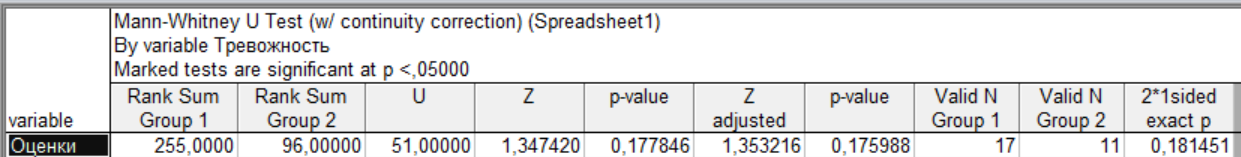 Таблица 3.1. Анализ различий (критерий U - Манна – Уитни) по уровню тревожности в группах подростков, отличающихся по среднеарифметическим оценкам школьной успеваемости (Группы А и Б)На основе этих данных можно сделать вывод, что тревожность не оказывает значимого влияния на успеваемость подростков в школе, а, следовательно, данная часть гипотезы не подтвердилась.Идентичная работа была проведена и со шкалой уровня самооценки в группах А и Б. Анализ (См. Таблица 3.2.) показал статистически значимые различия (p =0,02) между группами по уровню самооценки, что указывает на то, что самооценка оказывает значимое влияние на школьную успеваемость подростков.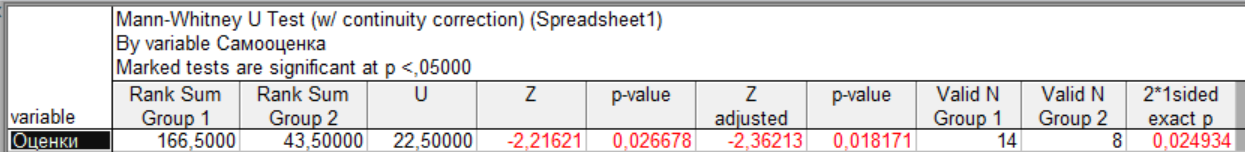 Таблица 3.2. Анализ различий (критерий U - Манна – Уитни) по уровню самооценки в группах подростков, отличающихся по среднеарифметическим оценкам школьной успеваемости (Группы А и Б)Анализ результатов личностного теста - опросника С. Шмишека с помощью критерия Манна-Уитни показал, что статистически достоверных различий в группах подростков с разной школьной успеваемостью по акцентуациям личности нет (См. Таблица 3.3.). Т.е., акцентуации личности не влияют на успеваемость школьников.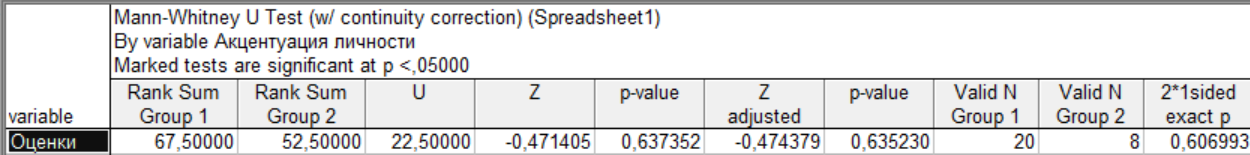 Таблица 3.3. Анализ различий (критерий U - Манна – Уитни) по типам акцентуаций личности в группах подростков, отличающихся по среднеарифметическим оценкам школьной успеваемости (Группы А и Б)Полученные данные показали, что на успешность учебной деятельности влияет самооценка, в то время как тревожность и акцентуация личности не оказывают значимого влияния на успеваемость подростков. Таким образам поставленная нами гипотеза подтвердилась частично.ЗаключениеБыло проведено исследование по выявлению зависимости школьной успеваемости от личностно – характерологических свойств подростков. Для этого подробно были рассмотрены причины школьной неуспеваемости, а также психологические характеристики подросткового возраста, как кризисного (переломного) периода в жизни человека. Был проведен анализ таких личностно – характерологических свойств подростков как: тревожность, самооценка и акцентуация личности. Для изучения этого вопроса были рассмотрены работы таких ученых как: Прихожан А.М., Личко А.Е., Выготский Л.С., Эльконин Д.Б., Масгутова С. К., Каптерев П. Ф.,К. Хорни, Кондратьева С.В. и т.д.Для проведения исследования были подобраны психодиагностические методики исследования личностно - характерологических особенностей подростка, которые соответствуют цели данного исследования: методика измерения уровня тревожности (Дж. Тейлор, адаптация В. Г. Норакидзе); тест-опросник «Определение уровня самооценки» С.В.Ковалёва; тест-опросника С. Шмишека (АХ) (модификация методики «Определение личностно-характерологических акцентуаций» К. Леонгарда). Результаты данных методик позволили сделать  следующие выводы:Уровень тревожности не оказывает значимого влияния на школьную успеваемость подростков. Самооценка оказывает влияние на показатели школьной успеваемости подростков.Тип акцентуации личности не влияет на показатели школьной успеваемости подростков.Подводя итоги, можно сказать, что нами были выдвинута гипотеза исследования, которая частично подтвердилась. В результате проведенного исследования было выявлено, что на успешность учебной деятельности  в большей мере влияет только самооценка, а тревожность и акцентуация личности не оказывает должного влияния.Список используемой литературы:Выготский Л. С.  Собр. соч.: В 6 т., - Т. 4.–М., 1983. Грабал В. Некоторые проблемы мотивации учебной деятельности учащихся, //Вопросы психологии.—1987.— № 1.Дубровина И.В. Акимова М.К., Борисова Е.М. и др.; Под ред. Дубровиной И.В., Рабочая книга школьного психолога, - М.: Просвещение, 1991.— 303 с. Каптерев П. Ф. Избранные педагогические сочинения, / под ред. А. М. Арсеньева; сост. П. А. Лебедев; Акад. пед. наук СССР. — М. : Педагогика, 1982. — 703с. Ковалев С. В. Подготовка старшеклассников к семейной жизни : тесты, опросники, ролевые игры : книга для учителя . – Москва : Просвещение, 1991. – 143 с. Кондратьева С. В. Практическая психология: учебно-методическое пособие., Минск: Университетское, 1997. -212 с. Кортнева Ю. В. Диагностика актуальной проблемы, — М.: Институт Общегуманитарных Исследований, 2004 — 240 с. Леонгард К. Акцентуированные личности, / пер. В. М. Лещинская. -Ростов-н/Д.: Феникс, 2000.-41 с. Липкина А.И. Самооценка школьника., . М.:  Знание, 1976- 64с. Личко А. Е. Психопатии и акцентуации характера у подростков, - Изд. 2-е, доп. и перераб.-Л.:Медицина, 1983.-256 с. Личностная шкала проявления тревоги (Дж.Тейлор, адаптация В.Г.Норакидзе) / Диагностика эмоционально-нравственного развития. Ред. и сост. Дерманова И.Б. – СПб., 2002. С.126-129. Масгутова С. К. Основные проблемы подросткового возраста в контексте школьной психологической службы, : Дис. .. канд. психол. наук.— М., 1988. Микляева А. В. Румянцева П. В. , Школьная тревожность: диагностика, профилактика, коррекция, – СПб: Речь, 2004. – 248 с. Назарова Е. Н., Жилова, Ю. Д., Возрастная анатомия, физиология и гигиена : учебник для студ. учреждений высш. пед. проф. образования, - 2-е изд., стер. - М. : Издательский центр Академия, 2012. — 256 с. Немов Р.С. Психология: Учеб. для студ. высш. пед. учеб. заведений: В 3 кн. - 4-е изд. - М.: Гуманит. изд. центр ВЛАДОС, 2003. - Кн. 1: Общие основы психологии. - 688 с. Немов Р.С. Психология: Учеб. для студентов высш. пед. учеб. заведений, В 3 кн. Кн. 1. Общие основы психологии. – 3-е изд. – М.: Гуманит. изд. центр ВЛАДОС, 1997. – 688 с. Прихожан A.M. Проблема подросткового кризиса / Психологическая наука и образование. 1997, № 1. С. 105с. Прихожан А.М. Психология тревожности: дошкольный и школьный возраст, - Питер, 2009. - 192 c. Прихожан А.М. Причины, профилактика и преодоление тревожности, // Психологические науки и образование, 1988, №2. - С.53-58. Райс Ф., Долджин К. Психология подросткового и юношеского возраста, : Учеб. пособие: Пер. с англ. СПб., 2000.-629с. Рубинштейн С.Л. Основы общей психологии : учебное пособие, – Санкт-Петербург : Питер, 2007. – 713 с. Руководство к проведению семинарских и практических занятий по курсу Психология азвития и возрастная психология  : учебное пособие/ сост.: О.А. Ахвердова, К.С. Гюлушанян, О.Н. Козлитина. – Ставрополь СКФУ, 2003 - 528 с.Сидоренко Е. В.  Методы математической обработки в психологии, . - С-Пб., 2002. - 350с. Столяренко Л.Д. Педагогическая психология., - Ростов н/Д.: Феникс, 2010. - 544 с. Хорни К. Наши внутренние конфликты. Конструктивная теория неврозов. - М.: СПб: Лань, 1997. - 240 c. Эльконин, Д.Б., Драгунова, Т.В. Возрастные и индивидуальные особенности младших подростков / Д.Б.Эльконин и Т.В.Драгунова. - М., 1967 - 249с. Приложение 1Сводная таблица по всем трем методикам и тестам, а также с индивидуальной информации об участниках исследованияПриложение 2Результаты методики измерения уровня тревожности (Дж. Тейлор, адаптация В. Г. Норакидзе)Приложение 3Результаты теста-опросника «Определение уровня самооценки» С.В.КовалёваПриложение 4Результаты по тесту-опроснику С. Шмишека (АХ) (модификация методики «Определение личностно-характерологических акцентуаций»  К.Леонгарда)- доминирующий тип акцентуацииПриложение 5Таблица, отражающая количество подростков, которые «не преуспевают» в учебе, а также результаты по всем трем методикам и тестам, и индивидуальная информация об участниках исследования Таблица, отражающая количество подростков, которые «преуспевают» в учебе, а также результаты по всем трем методикам и тестам, и индивидуальная информация об участниках исследования №  испытуемогополвозрастСредний балл по предметамсамооценкауровень тревожностиАкцентуация характера1м162,8СредняяСреднийГипертимный2ж153,4НизкаяВысокийГипертимный3ж153,2НизкаяВысокийГипертимный4ж163,2СредняяВысокийЦиклотимный5ж163,6НизкаяВысокийДемонстративный6м163,3СредняяСреднийГипертимный7ж154,7НизкаяСреднийПедантичный8ж163,7НизкаяСреднийЦиклотимный9м153,3НизкаяВысокийЭмотивный10м152,9СредняяСреднийЭкзальтированный11ж163,6НизкаяСреднийГипертимный12ж153,7НизкаяСреднийЦиклотимный13ж154,5НизкаяСреднийДемонстративный14ж164,9НизкаяСреднийЭмотивный15м163,4СредняяСреднийГипертимный16ж164,5СредняяНе выявлен Гипертимный17ж153,4НизкаяНе выявленДистимический18м164,5ВысокаяНизкийДемонстративный19ж164,1НизкаяСреднийГипертимный20ж163,8НизкаяСреднийТревожный21м164,1СредняяСреднийГипертимный22ж154СредняяСреднийГипертимный23ж164,5НизкаяСреднийПедантичный24ж162,8СредняяСреднийЭмотивный25ж164,6НизкаяСреднийПедантичный26м163,1СредняяСреднийГипертимный27ж164,6ВысокаяСреднийДемонстративный28м163,7СредняяСреднийЭмотивный29ж153,9СредняяСреднийЦиклотимный30м164,2СредняяСреднийЭкзальтированный31ж163,3НизкаяВысокийЭкзальтированный32ж153,8НизкаяСреднийТревожный33м163,4СредняяСреднийГипертимный34ж164,7НизкаяСреднийДемонстративный35м154,3СредняяСреднийГипертимный36ж164,1НизкаяСреднийЭмотивный37ж162,9НизкаяВысокийЦиклотимный38ж163,5СредняяВысокийГипертимный39ж164,7НизкаяВысокийЭкзальтированный40м163,1ВысокаяСреднийЭмотивный41ж154,5НизкаяСреднийЭмотивный42м153,6НизкаяНе выявленЭкзальтированный43ж164,3НизкаяВысокийЭкзальтированный44м152,9СредняяВысокийЦиклотимный45м164,8СредняяСреднийПедантичный46м154,5НизкаяВысокийЭкзальтированный47м163,8СредняяСреднийДемонстративный48ж164,9НизкаяВысокийТревожный49ж164,7НизкаяВысокийДемонстративный50ж163,5СредняяСреднийЭкзальтированный№  испытуемогоБаллы по шкале лжиБаллы по шкале тревожностьУровень тревожности159Средний (стремлению к низкому)2526Высокий3430Высокий4526Высокий5133Высокий657Средний (стремлению к низкому)7224Средний (стремлению к высокому)8321Средний (к стремлению  высокому)9129Высокий10416Средний (стремлению к высокому)11520Средний (стремлению к высокому)12524Средний (стремлению к высокому)13510Средний (стремлению к низкому)14511Средний (стремлению к низкому)15514Средний (стремлению к низкому)168-Не выявлен178-Не выявлен1855Низкий19311Низкий20523Средний (стремлению к высокому)21510Средний (стремлению к низкому)22514Средний (стремлению к низкому)23313Средний (стремлению к низкому)24517Средний (стремлению к высокому)25525Средний (стремлению к высокому)26523Средний (стремлению к высокому)27515Средний (стремлению к высокому)28517Средний (стремлению к высокому)29413Средний (стремлению к низкому)30418Средний (стремлению к высокому)31326Высокий32425Средний(к стремлению высокому)3359Средний(к стремлению низкому)34514Средний(к стремлению низкому)3537Средний (стремлению к низкому)36511Средний (стремлению к низкому)37527Высокий38427Высокий39130Высокий40511Средний (стремлению к низкому)41418Средний (стремлению к высокому)426-Не выявлен43326Высокий44326Высокий45510Средний (стремлению к низкому)46529Высокий47211Средний (стремлению к низкому)48330Высокий49127Высокий50525Средний (стремлению к высокому)№  испытуемогоБаллУровень самооценки137Средний249Низкий351Низкий445Средний580Низкий632Средний771Низкий867Низкий974Низкий1030Средний1162Низкий1287Низкий1347Низкий1455Низкий1532Средний1637Средний17104Низкий1814Высокий1954Низкий2053Низкий2136Средний2239Средний2355Низкий2447Средний2558Низкий2645Средний2719Высокий2829Средний2945Средний3042Средний3167Низкий3261Низкий3338Средний3460Низкий3534Средний3670Низкий3768Низкий3844Средний3967Низкий4012Высокий4157Низкий4262Низкий4377Низкий4442Средний4533Средний4688Низкий4740Средний4877Низкий4973Низкий5045Средний№  испытуемогоГ-1 ГипертимныйГ-2 ЗастревающийГ-3 ЭмотивныйГ-4 ПедантичныйГ-5 ТревожныйГ-6 ЦиклотимныйГ-7 ДемонстративныйГ-8 НеуравновешенныйГ-9 ДистимическийГ-10 Экзальтированный12114610991212912215121220151212061232410151018211418614412121812152410181818591415129212418966218612391006679141218615161512128181615169211612121893618615669126109431006836241124129102119146191812121212181221141218181391612121592091261412101812661469121521103103121866121618129146914612121736681212212210181512960616312619181212815151696620151815142112899122121141246121691212221866266146912231212121691514661224154201491810129625151821221218161218182621121218998151512272110211630 243916281514216151214121812291514612318141515630914914312103 12243121141818121820211224321281516211889121233188680916015634914181069203126352412686912312123612821861880912371520914122420615183821161516121812129123961015189914121824409 821603806641121621861816915184212189891216918244391612161518661224441510158126201515124598020364096460129106969151847912686920066480101212211261818184915141510681612150503129101598121224№ испытуемогоПолВозрастСредний балл по предметамСамооценкаУровень тревожностиАкцентуация характера1м162,8СредняяСреднийГипертимный2ж153,4НизкаяВысокийГипертимный3ж153,2НизкаяВысокийГипертимный4ж163,2СредняяВысокийЦиклотимный5ж163,6НизкаяВысокийДемонстративный6м163,3СредняяСреднийГипертимный8ж163,7НизкаяСреднийЦиклотимный9м153,3НизкаяВысокийЭмотивный10м152,9СредняяСреднийЭкзальтированный11ж163,6НизкаяСреднийГипертимный12ж153,7НизкаяСреднийЦиклотимный15м163,4СредняяСреднийГипертимный17ж153,4Низкая-------Дистимический20ж163,8НизкаяСреднийТревожный24ж162,8СредняяСреднийЭмотивный26м163,1СредняяСреднийГипертимный28м163,7СредняяСреднийЭмотивный29ж153,9СредняяСреднийЦиклотимный31ж163,3НизкаяВысокийЭкзальтированный32ж153,8НизкаяСреднийТревожный33м163,4СредняяСреднийГипертимный37ж162,9НизкаяВысокийЦиклотимный38ж163,5СредняяВысокийГипертимный40м163,1ВысокаяСреднийЭмотивный42м153,6Низкая-------Экзальтированный44м152,9СредняяВысокийЦиклотимный47м163,8СредняяСреднийДемонстративный50ж163,5СредняяСреднийЭкзальтированный№ испытуемогоПолВозрастСредний балл по предметамСамооценкаУровень тревожностиАкцентуация характера7ж154,7НизкаяСреднийПедантичный13ж154,5НизкаяСреднийДемонстративный14ж164,9НизкаяСреднийЭмотивный16ж164,5Средняя------Гипертимный18м164,5ВысокаяНизкийДемонстративный19ж164,1НизкаяСреднийГипертимный21м164,1СредняяСреднийГипертимный22ж154СредняяСреднийГипертимный23ж164,5НизкаяСреднийПедантичный25ж164,6НизкаяСреднийПедантичный27ж164,6ВысокаяСреднийДемонстративный30м164,2СредняяСреднийЭкзальтированный34ж164,7НизкаяСреднийДемонстративный35м154,3СредняяСреднийГипертимный36ж164,1НизкаяСреднийЭмотивный39ж164,7НизкаяВысокийЭкзальтированный41ж154,5НизкаяСреднийЭмотивный43ж164,3НизкаяВысокийЭкзальтированный45м164,8СредняяСреднийПедантичный46м154,5НизкаяВысокийЭкзальтированный48ж164,9НизкаяВысокийТревожный49ж164,7НизкаяВысокийДемонстративный